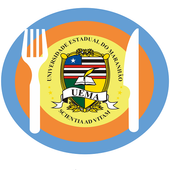 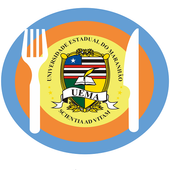 ATENÇÃO : Cardápio sujeito a alteração sem comunicação prévia. *O RU VEM ESCLARECER A TODA A COMUNIDADE UNIVERSITÁRIA, QUE NOSSO CARDÁPIO FORNECE REFEIÇÕES VEGETARIANAS E NÃO VEGANAS.OBS: As opções de proteico são oferecidas para escolha de uma delas.  *PTS (Proteína Texturizada de Soja)   Estrutura do CardápioSegunda-feiraTerça-feiraQuarta-feiraQuinta-feiraSexta-feiraProteico 1PANQUECA DE CARNEAO MOLHO POMODOROESPETO MISTOFRANGO À ESCABECHEBIFE À ROLÊ COM BACON E CENOURASOBRECOXA DESOSSADAACEBOLADAProteico 2LÍNGUA BOVINA AO M. ESCURO/FRANGO ASSADOQUIBE DE FORNOESCONDIDINHO DE CARNE FRANGO GRELHADOCARNE À PRIMAVERAProteico 3COZIDO DE CARNE BOVINAFRANGO TIPO CHINÊSBIFE ACEBOLADOOMELETE DE FRANGOMOCOTÓProteico 4VegetarianoCARNE DE SOJACOM FEIJÃO BRANCOQUIBE DE CENOURAESCONDIDINHO VEGETARIANOOVOS MEXIDOS COM ERVILHAESPAGUETE À BOLONHESA COM PTSSalada REPOLHO AO VINAGRETEMACARRONESESALADA COZIDASALADA VERDEALFACE, PEPINO E TOMATEAcompanhamentoFAROFA  TEMPERADAFAROFA FAROFA                  ESPAGUETEFAROFA AMARELACerealARROZ BRANCOARROZ BRANCOARROZ BRANCOARROZ BRANCOARROZ BRANCOLeguminosaFEIJÃO FEIJÃOFEIJÃOFEIJÃOFEIJÃO SobremesaFRUTAFRUTAFRUTA                      FRUTAFRUTA